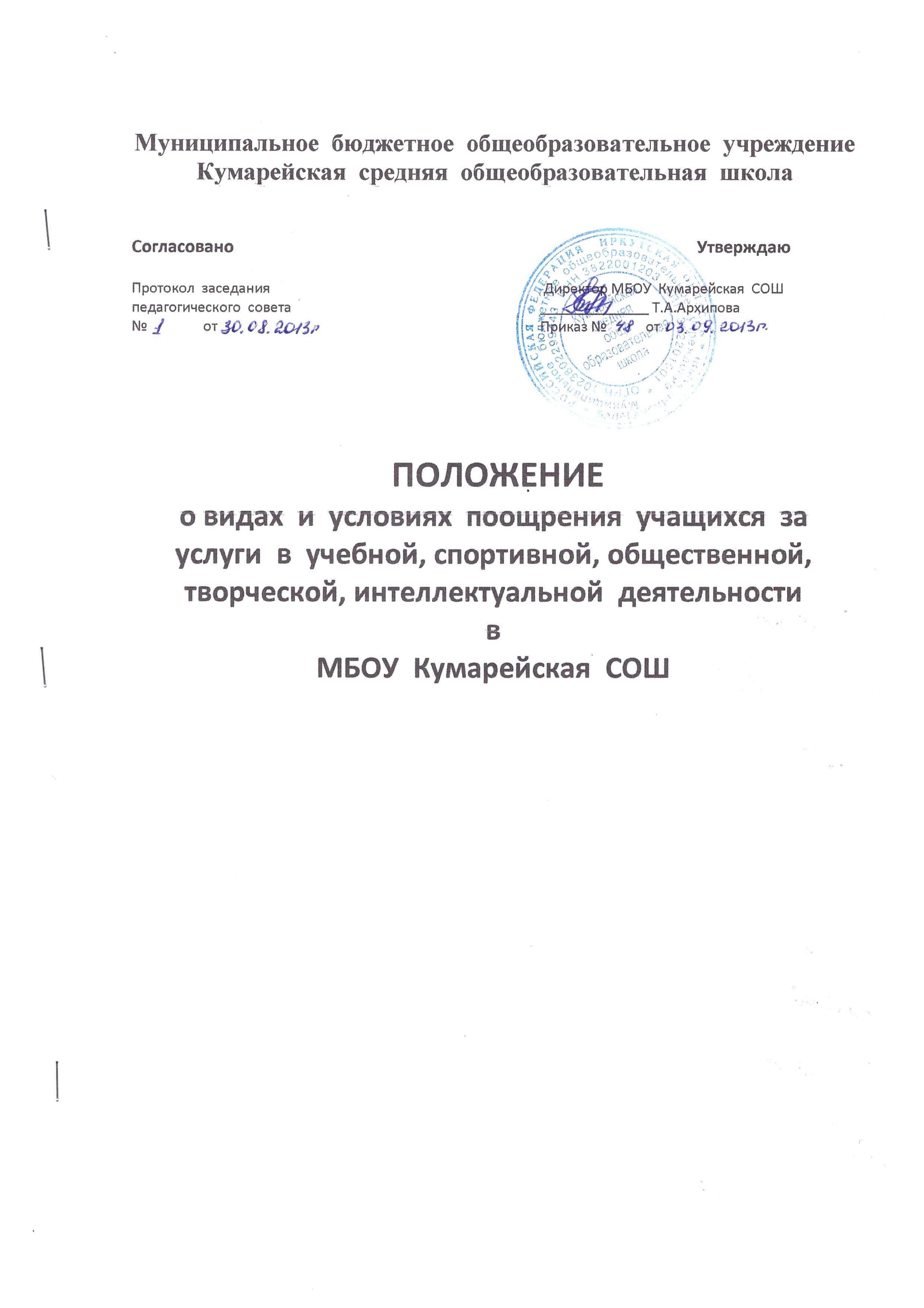 1. Общие положения 1.1. Положение о видах и условиях поощрения учащихся за успехи в учебной, спортивной, общественной, творческой, интеллектуальной деятельности (далее - Положение) разработано в МБОУ Кумарейская СОШ  в соответствии:с Федеральным законом от 29.12.2012 № 273-ФЗ «Об образовании в Российской Федерации» (далее - Федеральный закон № 273-ФЗ); уставом МБОУ Кумарейская  СОШ   1.2. Настоящее Положение закрепляет условия и основные виды поощрения учащихся, включая классные коллективы, за успехи в учебной, спортивной, общественной, научной, научно-технической, творческой, интеллектуальной деятельности. 2. Условия поощрения учащихся2.1. Учащиеся МБОУ Кумарейская СОШ  имеют право на поощрение за достижение успехов в учебной, физкультурной, спортивной, общественной, научной, научно- технической, творческой, интеллектуальной деятельности. 2.2. Достижение успехов в какой-либо из перечисленных в п. 2.1 областей не исключает права на поощрение в иных указанных областях. 3. Основные виды поощрений учащихся3.1 За качественную учебу и активную общественную работу каждый учащийся в МБОУ Кумарейская СОШ  может быть поощрен: • медалью «За особые успехи в учении»; • похвальным листом «За особые успехи в учении»; • похвальной грамотой «За особые успехи в изучении отдельных предметов»; • грамотой (дипломом, сертификатом участника); • благодарственным письмом; • памятным призом; • почетным или памятным знаком; • путевкой или экскурсионной поездкой; 4. Основания поощрений учащихся4.1 Основаниями для поощрения являются: • успехи в учебной, физкультурной, спортивной, общественной, научной, научно-технической, творческой, интеллектуальной деятельности, в т. ч. подтвержденные результатами текущей, промежуточной и (или) итоговой аттестации, предметных и мета-предметных олимпиад; дипломами, грамотами и иными документами организаций, осуществляющих деятельность в сфере образования, спорта, культуры; • заявления, обращения и ходатайства о поощрении со стороны граждан, общественных организаций, органов государственной власти и местного самоуправления, коллегиальных органов управления МБОУ Кумарейская СОШ ; • представления к поощрению Совета старшеклассников, Общешкольного родительского комитета. 4.2 Основаниями для вручения Медали «За особые успехи в учении» награждаются учащиеся, успешно прошедшие государственную итоговую аттестацию по общеобразовательным программам среднего общего образования и получившие аттестат о среднем общем образовании с отличием. 4.3 Похвальной грамотой «За особые успехи в изучении отдельных предметов» награждаются учащиеся • имеющие оценку «5» по предмету по итогам учебных лет всего периода изучения данного предмета на соответствующем уровне обучения. 4.4 Похвальным листом "За особые успехи в учении" награждаются учащиеся 2-8, 10 классов, имеющие отличные отметки по итогам 1,2,3,4 четвертей, полугодий и годовых по всем предметам учебного плана, изучаемых ребенком. 4.5 Грамотой (дипломом, сертификатом участника) учащиеся награждаются: • за победу, достижение призового места, активное участие в мероприятиях, проводимых в МБОУ Кумарейская СОШ , школьных предметных олимпиадах, конкурсах, физкультурных и спортивных состязаниях; • активное участие в общественно-полезной деятельности; • окончание учебного года на «4» и «5». 4.6 Благодарственным письмом администрации МБОУ Кумарейская СОШ  награждаются учащиеся: • принявшие активное участие в организации массовых мероприятий, проводимых МБОУ Кумарейская СОШ , в подготовке к новому учебному году; • демонстрирующие высокие результаты в общественной деятельности (волонтерская работа, помощь классным руководителям, участие в самоуправлении МБОУ Кумарейская СОШ , подготовке и реализации актуальных социальных проектов.). 5. Поощрение классных коллективов учащихсяГрамотой (дипломом), памятным призом, памятным знаком, награждаются классные коллективы в случае: • организации дежурства в МБОУ  Кумарейская СОШ  на высоком уровне; • демонстрации лучшего результата в рамках школьного конкурса "Лучший класс года" и в спортивных соревнованиях между классами; • победы команды класса в мероприятиях, организованных в МБОУ Кумарейская СОШ  (фестивалях, конкурсах, спортивных соревнованиях, праздниках и т. д.); • победы или призового места команды класса на муниципальных играх и конкурсах и (или) состязаниях иного уровня (муниципальных, региональных, федеральных и т. п.). 6. Порядок организации поощрения учащихся6.4 Вручение благодарственного письма, диплома, грамоты, сертификата учащемуся и (или) его родителям (законным представителям) проводится администрацией МБОУ Кумарейская СОШ  в присутствии классных коллективов, учащихся  и их родителей (законных представителей). 6.5 Поощрения выносятся директором МБОУ Кумкрейская СОШ  на обсуждение педагогического совета по представлению учителя, классного руководителя, оргкомитета олимпиады, смотра-конкурса, а также в соответствии с положением о проводимых конкурсах, олимпиадах, соревнованиях и оформляются соответствующим приказом директора. 6.6 Содержание соответствующего приказа директора  о поощрении доводится до сведения учащихся  публично, на торжественной линейке и/или размещается на стендах, официальном сайте МБОУ Кумарейская СОШ.7. Основания и порядок снятия поощрения7. 1 Поощрение может быть снято в случае, если в качестве оснований для его назначения были предоставлены недостоверные сведения или подложные документы. 7.2 Решение о снятии поощрения принимается Педагогическим советом на основании подтвержденных сведений об отсутствии оснований для его назначения. 7.3 Решение о снятии поощрения доводится до сведения заинтересованных лиц не позднее 3 дней с момента принятия. 